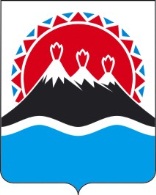 МИНИСТЕРСТВОСОЦИАЛЬНОГО БЛАГОПОЛУЧИЯ И СЕМЕЙНОЙ ПОЛИТИКИ КАМЧАТСКОГО КРАЯ(Министерство социального благополучия)_______________________________________________________________________________ПРИКАЗ[Дата регистрации] № [Номер документа]-п г. Петропавловск-КамчатскийПРИКАЗЫВАЮ:Внести в приложение к приказу Министерства социального благополучия и семейной политики Камчатского края от 23.12.2020 № 2000-п 
«Об утверждении Административного регламента предоставления государственной услуги «Предоставление средств краевого материнского (семейного) капитала» изменение, дополнив пункт 23 части 51 абзацем следующего содержания: «Требования абзаца первого настоящего пункта не применяются в случае направления средств краевого материнского (семейного) капитала на погашение кредитных обязательств.». Настоящий приказ вступает в силу после дня официального опубликования.О внесении изменений в приложение к приказу Министерства социального благополучия и семейной политики от 23.12.2021 № 2000-п «Об утверждении Административного регламента предоставления государственной услуги «Предоставление средств краевого материнского (семейного) капитала» И.о. Министра социального благополучия и семейной политики Камчатского края[горизонтальный штамп подписи 1]К.В. Сафронова